28SModel selected:    Model = HKY+I   partition = 010010   -lnL = 1481.2745   K = 99   freqA = 0.2535    freqC = 0.2502    freqG = 0.3087    freqT = 0.1876    kappa = 2.6142 (ti/tv = 1.3297)   p-inv = 0.9290 --PAUP* Commands Block: If you want to load the selected model and associated estimates in PAUP*, attach the next block of commands after the data in your PAUP file:[!Likelihood settings from best-fit model (HKY+I) selected by AICwith jModeltest 2.1.10 v20160303 on Thu Jul 19 18:52:01 PDT 2018]BEGIN PAUP;Lset base=(0.2535 0.2502 0.3087 ) nst=2 tratio=1.3297 rates=equal pinvar=0.9290;END;--16SModel selected:    Model = GTR+I+G   partition = 012345   -lnL = 4998.0343   K = 140   freqA = 0.4141    freqC = 0.1074    freqG = 0.1197    freqT = 0.3587    R(a) [AC] =  0.6729   R(b) [AG] =  6.6843   R(c) [AT] =  2.4115   R(d) [CG] =  0.5637   R(e) [CT] =  3.5806   R(f) [GT] =  1.0000   p-inv = 0.1900   gamma shape = 0.3390 --PAUP* Commands Block: If you want to load the selected model and associated estimates in PAUP*, attach the next block of commands after the data in your PAUP file:[!Likelihood settings from best-fit model (GTR+I+G) selected by AICwith jModeltest 2.1.10 v20160303 on Thu Jul 19 18:56:49 PDT 2018]BEGIN PAUP;Lset base=(0.4141 0.1074 0.1197 ) nst=6  rmat=(0.6729 6.6843 2.4115 0.5637 3.5806) rates=gamma shape=0.3390 ncat=4 pinvar=0.1900;END;COI123PAUP* Commands Block: If you want to load the selected model and associated estimates in PAUP*, attach the next block of commands after the data in your PAUP file:[!Likelihood settings from best-fit model (HKY+I+G) selected by BICwith jModeltest 2.1.10 v20160303 on Wed Jun 27 17:40:02 PDT 2018]BEGIN PAUP;Lset base=(0.3016 0.0842 0.1386 ) nst=2 tratio=4.2721 rates=gamma shape=0.6090 ncat=4 pinvar=0.5130;END;COI1--Model selected:    Model = TrN+I+G   partition = 010020   -lnL = 903.1276   K = 145   freqA = 0.2759    freqC = 0.1287    freqG = 0.2989    freqT = 0.2964    R(a) [AC] =  1.0000   R(b) [AG] =  2.1743   R(c) [AT] =  1.0000   R(d) [CG] =  1.0000   R(e) [CT] =  56.5968   R(f) [GT] =  1.0000   p-inv = 0.4590   gamma shape = 0.6000 --PAUP* Commands Block: If you want to load the selected model and associated estimates in PAUP*, attach the next block of commands after the data in your PAUP file:[!Likelihood settings from best-fit model (TrN+I+G) selected by AICwith jModeltest 2.1.10 v20160303 on Thu Jul 19 18:54:37 PDT 2018]BEGIN PAUP;Lset base=(0.2759 0.1287 0.2989 ) nst=6  rmat=(1.0000 2.1743 1.0000 1.0000 56.5968) rates=gamma shape=0.6000 ncat=4 pinvar=0.4590;END;COI2Model selected:    Model = TVM+I   partition = 012314   -lnL = 339.9084   K = 146   freqA = 0.1200    freqC = 0.2429    freqG = 0.1844    freqT = 0.4527    R(a) [AC] =  2035.9781   R(b) [AG] =  562.3539   R(c) [AT] =  780.4383   R(d) [CG] =  1227.7834   R(e) [CT] =  562.3539   R(f) [GT] =  1.0000   p-inv = 0.7750 --PAUP* Commands Block: If you want to load the selected model and associated estimates in PAUP*, attach the next block of commands after the data in your PAUP file:[!Likelihood settings from best-fit model (TVM+I) selected by AICwith jModeltest 2.1.10 v20160303 on Thu Jul 19 18:56:38 PDT 2018]BEGIN PAUP;Lset base=(0.1200 0.2429 0.1844 ) nst=6  rmat=(2035.9781 562.3539 780.4383 1227.7834 562.3539) rates=equal pinvar=0.7750;END;--COI12Model selected:    Model = TIM1+I+G   partition = 012230   -lnL = 1335.4470   K = 146   freqA = 0.2037    freqC = 0.1965    freqG = 0.2403    freqT = 0.3594    R(a) [AC] =  1.0000   R(b) [AG] =  3.8131   R(c) [AT] =  2.2129   R(d) [CG] =  2.2129   R(e) [CT] =  27.8670   R(f) [GT] =  1.0000   p-inv = 0.6370   gamma shape = 0.4090 --PAUP* Commands Block: If you want to load the selected model and associated estimates in PAUP*, attach the next block of commands after the data in your PAUP file:[!Likelihood settings from best-fit model (TIM1+I+G) selected by AICwith jModeltest 2.1.10 v20160303 on Thu Jul 19 18:58:12 PDT 2018]BEGIN PAUP;Lset base=(0.2037 0.1965 0.2403 ) nst=6  rmat=(1.0000 3.8131 2.2129 2.2129 27.8670) rates=gamma shape=0.4090 ncat=4 pinvar=0.6370;END;--COI3Model selected:    Model = TIM1+G   partition = 012230   -lnL = 5129.3146   K = 145   freqA = 0.3283    freqC = 0.0534    freqG = 0.1072    freqT = 0.5110    R(a) [AC] =  1.0000   R(b) [AG] =  8.8964   R(c) [AT] =  0.2994   R(d) [CG] =  0.2994   R(e) [CT] =  9.2786   R(f) [GT] =  1.0000   gamma shape = 1.3690 --PAUP* Commands Block: If you want to load the selected model and associated estimates in PAUP*, attach the next block of commands after the data in your PAUP file:[!Likelihood settings from best-fit model (TIM1+G) selected by AICwith jModeltest 2.1.10 v20160303 on Thu Jul 19 19:01:06 PDT 2018]BEGIN PAUP;Lset base=(0.3283 0.0534 0.1072 ) nst=6  rmat=(1.0000 8.8964 0.2994 0.2994 9.2786) rates=gamma shape=1.3690 ncat=4 pinvar=0;END;ITSModel selected:    Model = GTR+G   partition = 012345   -lnL = 7397.5640   K = 141   freqA = 0.2135    freqC = 0.2455    freqG = 0.2629    freqT = 0.2781    R(a) [AC] =  1.6179   R(b) [AG] =  2.4575   R(c) [AT] =  1.5632   R(d) [CG] =  0.6692   R(e) [CT] =  1.9475   R(f) [GT] =  1.0000   gamma shape = 0.5400 --PAUP* Commands Block: If you want to load the selected model and associated estimates in PAUP*, attach the next block of commands after the data in your PAUP file:[!Likelihood settings from best-fit model (GTR+G) selected by AICwith jModeltest 2.1.10 v20160303 on Thu Jul 19 19:00:52 PDT 2018]BEGIN PAUP;Lset base=(0.2135 0.2455 0.2629 ) nst=6  rmat=(1.6179 2.4575 1.5632 0.6692 1.9475) rates=gamma shape=0.5400 ncat=4 pinvar=0;END;(1) SeqALL_BEAST_exc_meratus_2.xml = Normal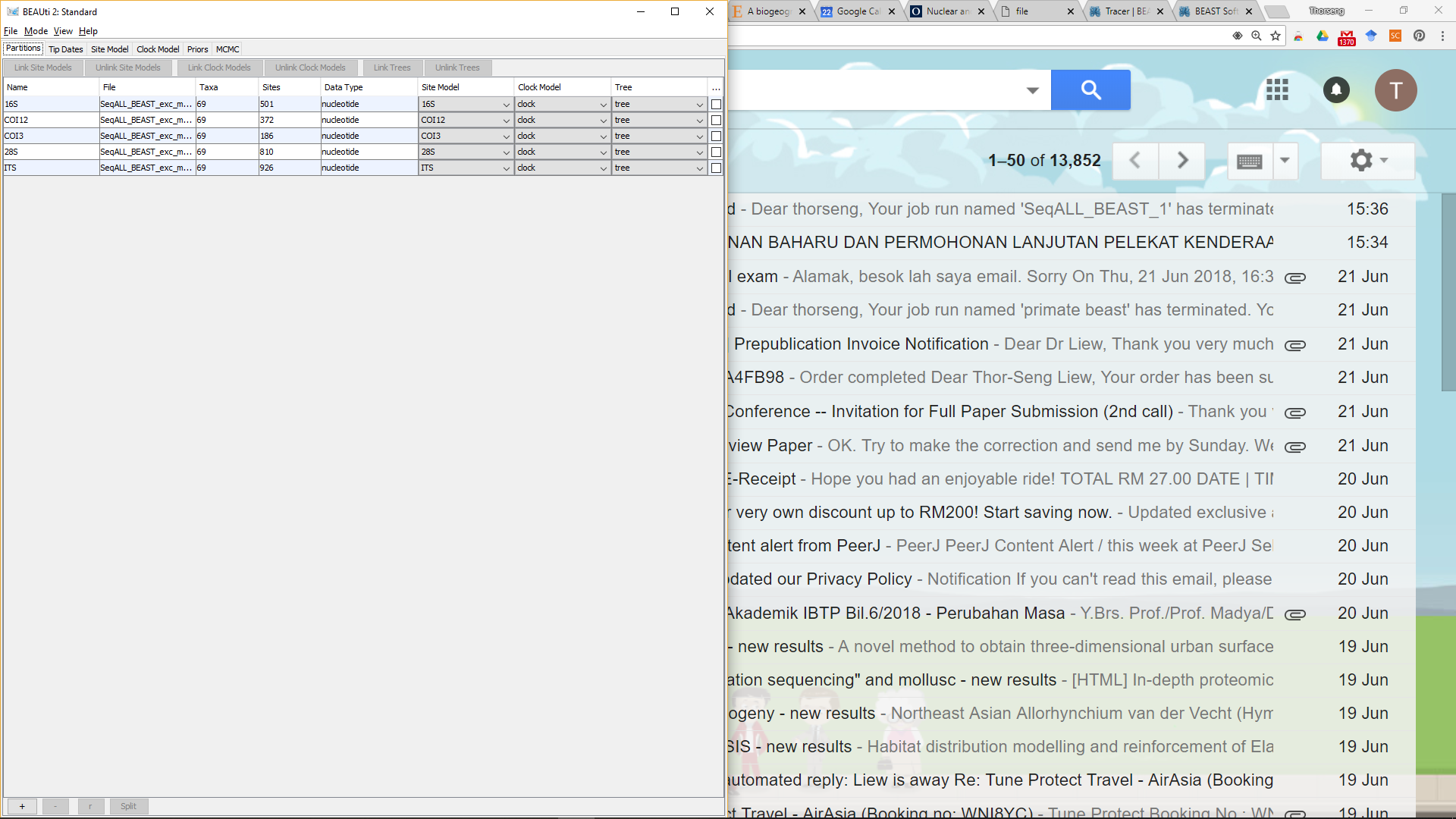 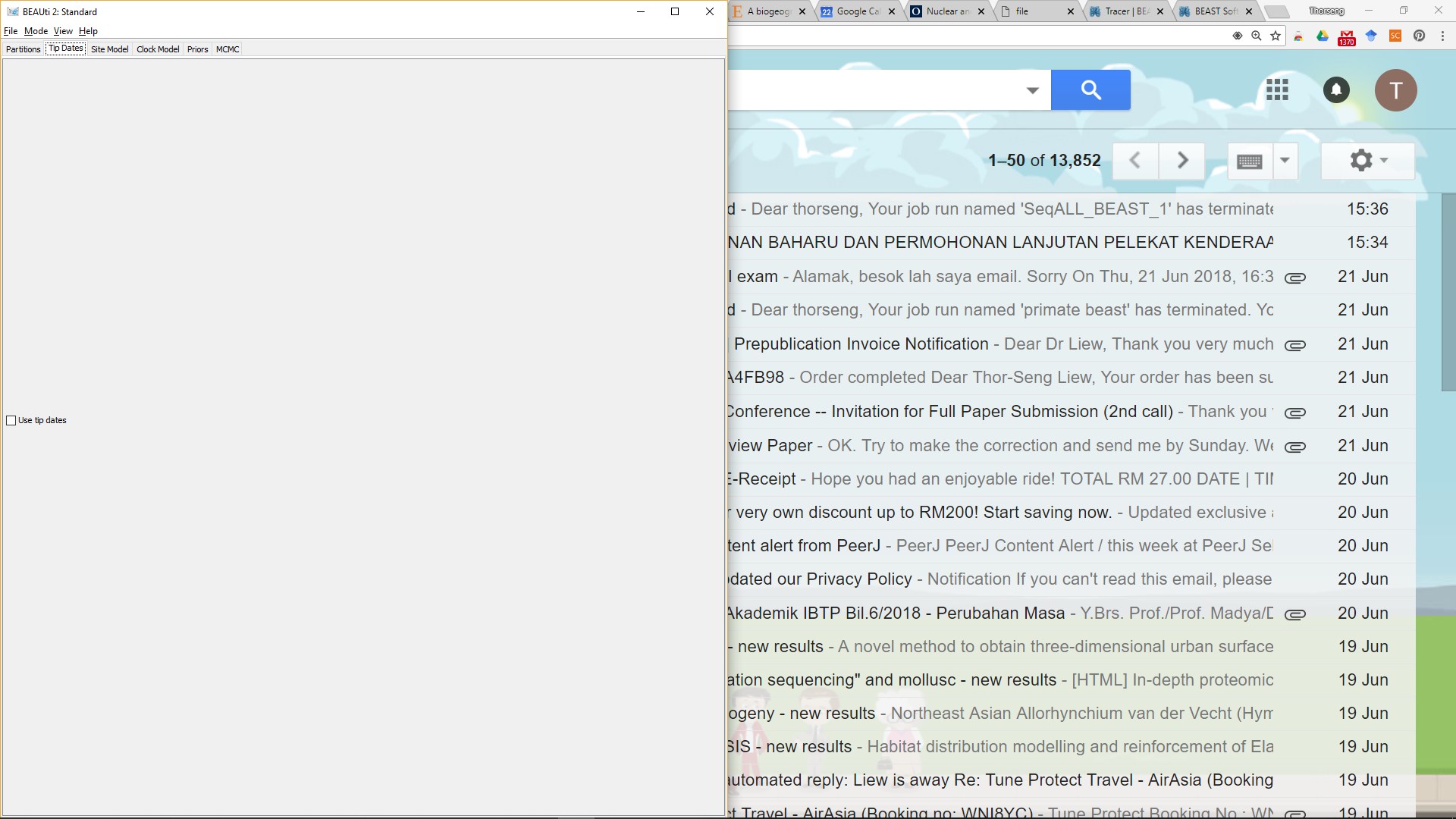 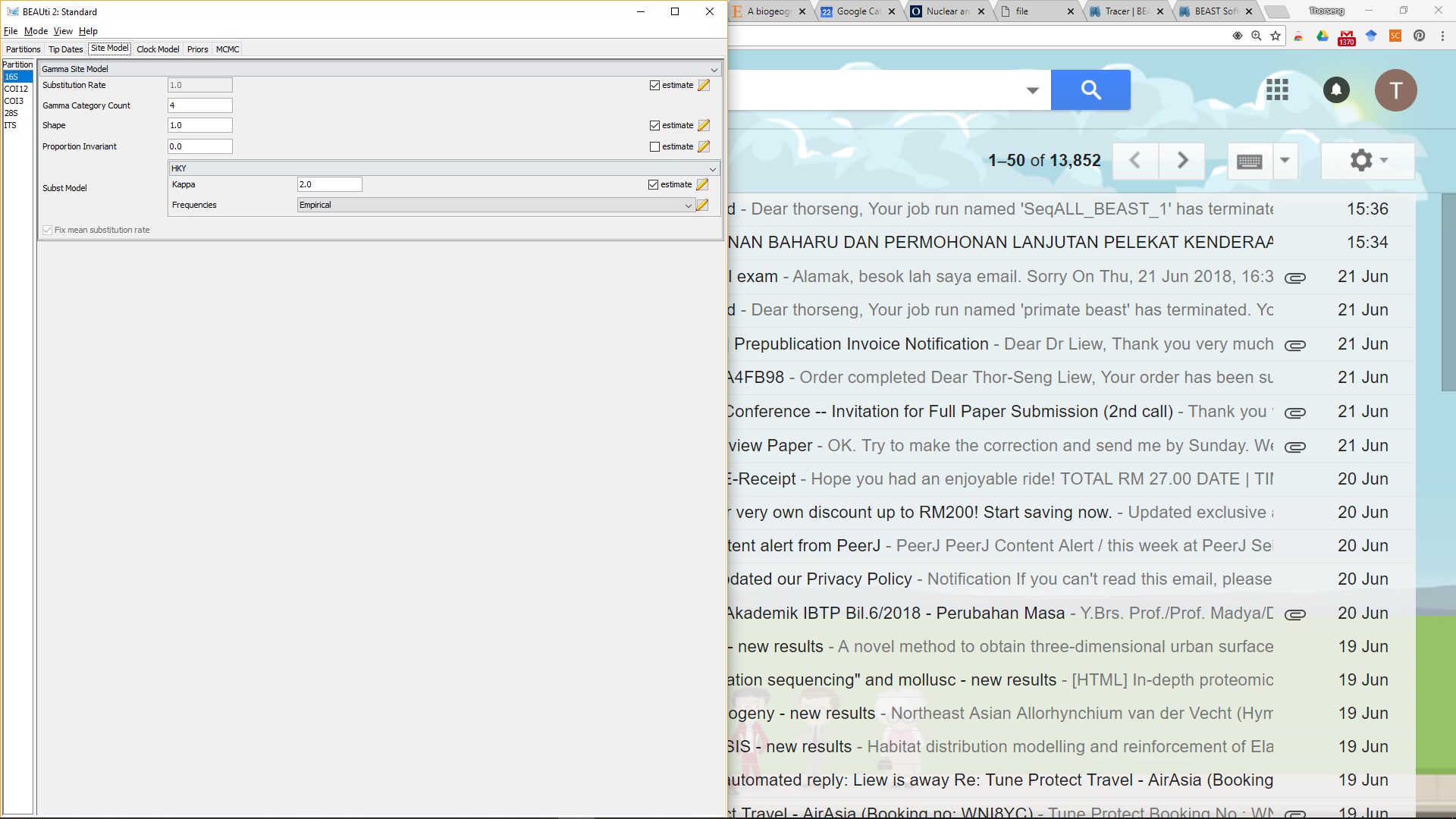 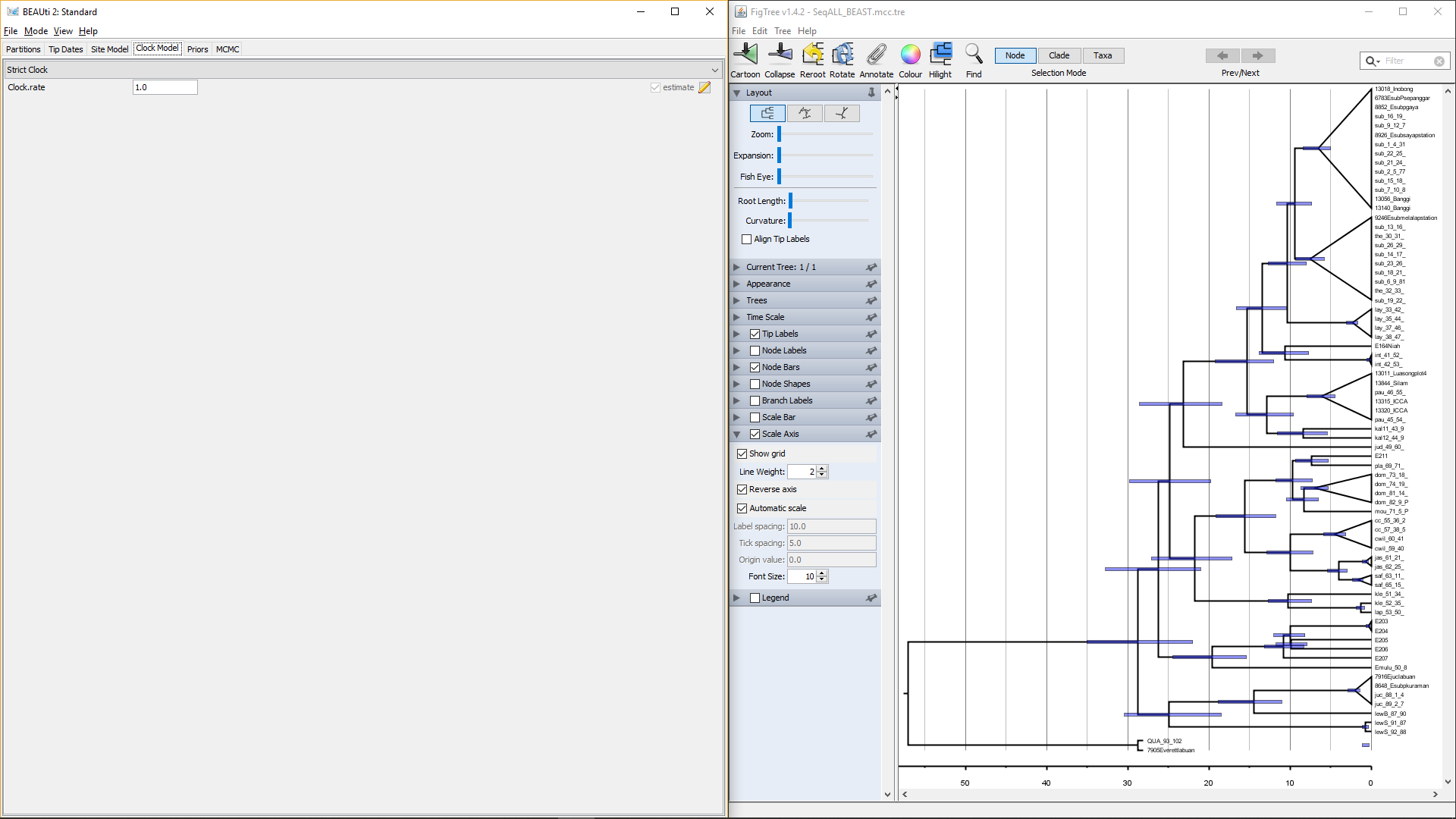 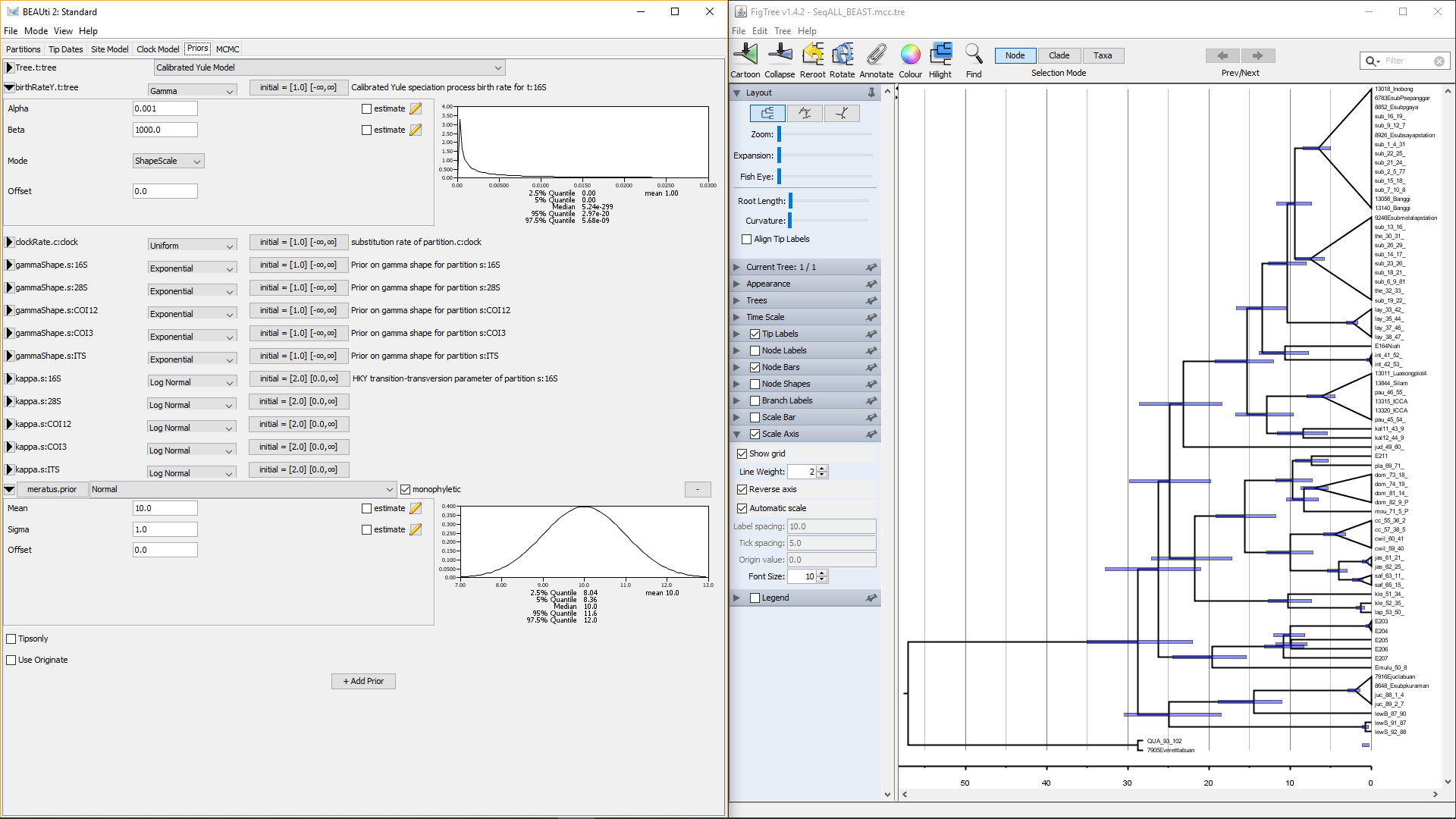 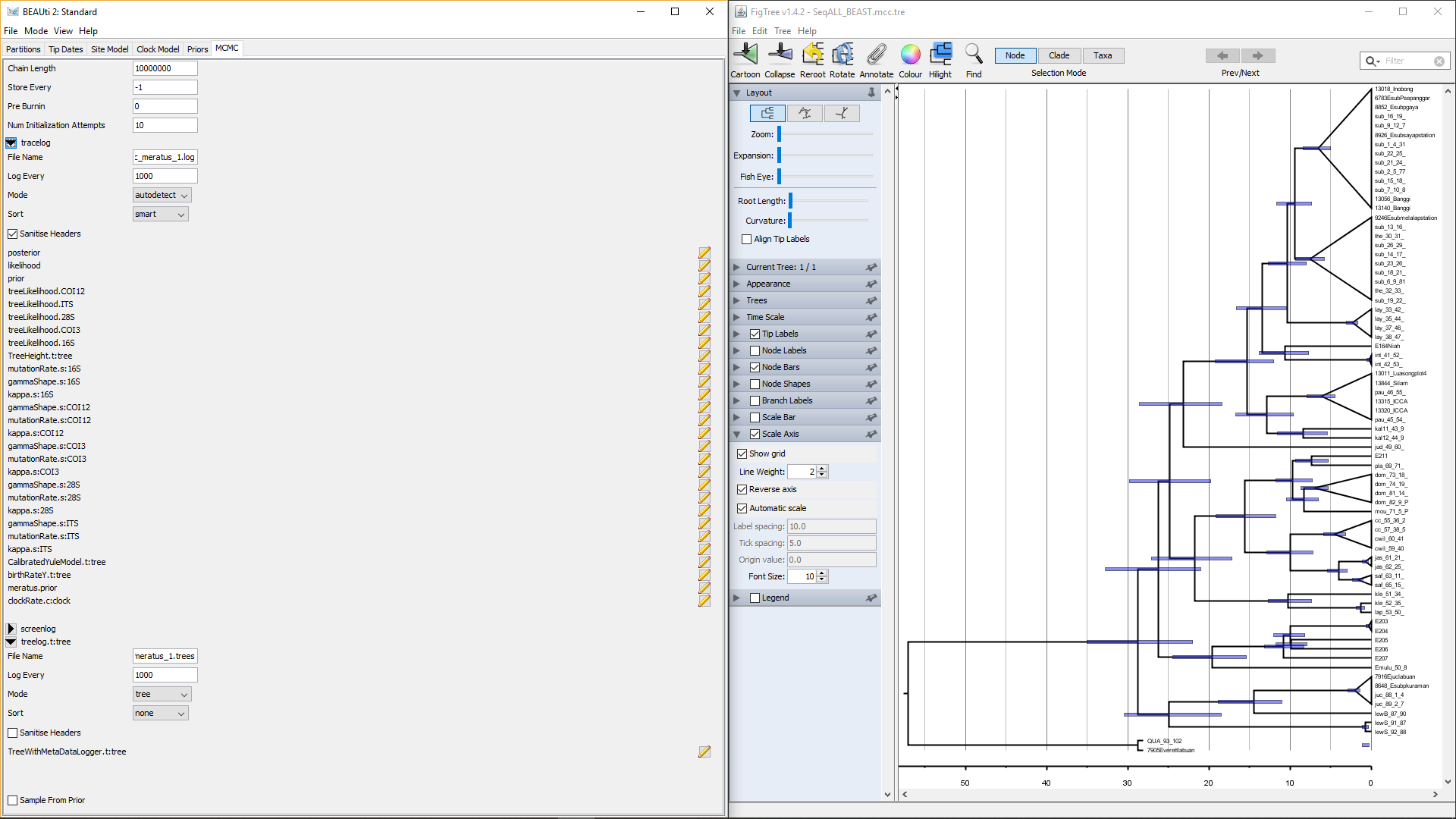 (2) SeqALL_BEAST_exc_meratus_2.xml = clock model unlink – mtDNA & nrDNA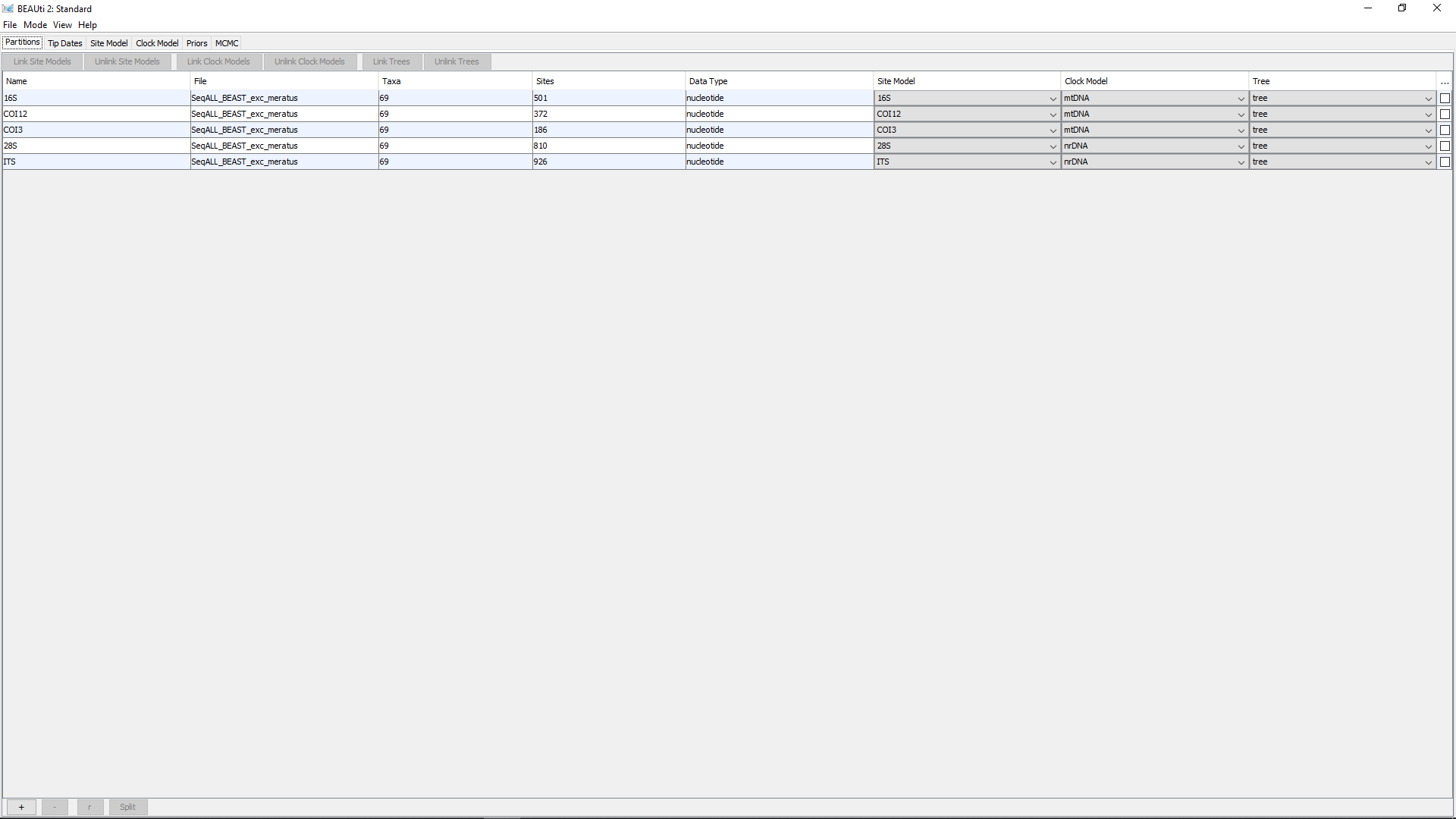 (3) SeqALL_BEAST_exc_meratus_2.xml = clock model unlink – mtDNA & nrDNA & GTR